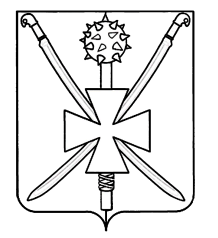 СоветАтаманского сельского поселенияПавловского районаР Е Ш Е Н И Е от _____________ 		   	                                                                      № ______           станица АтаманскаяОб утверждении тарифов на оказание не регулируемых платных услуг муниципальным унитарным предприятием жилищно-коммунального хозяйства «Атаманское»Атаманского сельского поселения Павловского района          В соответствии с Федеральным законом от 6 октября 2003 года № 131-ФЗ «Об общих принципах местного самоуправления в Российской Федерации», пункта 1.6 статьи 10 Устава Атаманского сельского поселения Павловского района Совет Атаманского сельского поселения Павловского района р е ш и л:          1. Утвердить тарифы на оказание не регулируемых платных услуг населению муниципальным унитарным предприятием жилищно-коммунального хозяйства «Атаманское» Атаманского сельского поселения Павловского района (приложение).          2. Признать утратившим силу:- решение Совета Атаманского сельского поселения Павловского района от 24 марта 2016 года № 26/71;- решение Совета Атаманского сельского поселения Павловского района от 21 апреля 2016 года № 27/78;- решение Совета Атаманского сельского поселения Павловского района от 24 июня 2016 года.          3. Обнародовать настоящее решение в местах для обнародования муниципальных правовых актов поселения, в районной газете «Единство».          4. Контроль за исполнением данного решения возложить на постоянную комиссию Совета по финансам, бюджету, налогам и инвестиционной политике (Кривко).         5. Решение вступает в силу со дня официального опубликования.Глава Атаманского сельского поселенияПавловского района                                                                               Е.А.Сахно